Online Supplement:Guideline adherence predicts Survival of Candidemia in Europe: Results from the ECMM Candida III multinational European Observational Cohort Study Martin Hoenigl, Prof, 1,2,3#, Jon Salmanton-García, PhD,4,5,  Matthias Egger, MD,1,3, Jean-Pierre Gangneux, Prof, 6, Tihana Bicanic, MD,7, Sevtap Arikan-Akdagli, Prof, 8, Ana Alastruey-Izquierdo, PhD, 9, Nikolai Klimko, Prof, 10, Aleksandra Barac, MD,11, Volkan Özenci, Prof, 12,13, Eelco F. J. Meijer, MD,14,15,1, Nina Khanna, MD,17, Matteo Bassetti, Prof, 18,19, Riina Rautemaa-Richardson, MD,20,21, Katrien Lagrou, Prof, 22,23, Kai-Manuel Adam, MD,16, Emin Halis Akalin, Prof, 24, Murat Akova, Prof, 25, Valentina Arsic Arsenijevic, MD, 26, Avinash Aujayeb, MD, 27, Ola Blennow, MD, 28, Stéphane Bretagne, Prof, 29, François Danion, MD,30, Blandine Denis, MD, 31, Nick Alexander de Jonge, MD,32, Guillaume Desoubeaux, Prof, 33, Lubos Drgona, MD,34, Nurettin Erben, MD,35, Andrea Gori, MD, 36,37, Julio García Rodríguez, PhD 38, Carolina Garcia-Vidal, MD, 39, Daniele Roberto Giacobbe, MD, 18,19, Anna L. Goodman, MD, 40, Petr Hamal, MD,41, Helena Hammarström, MD,42, Christina Toscano, MD, 43, Fanny Lanternier, Prof,44, Cornelia Lass-Flörl, Prof, 45, Deborah E. A. Lockhart, PhD, 46,47, Thomas Longval, MD, 48, Laura Loughlin, MD, 49, Tadeja Matos, MD, 50, Malgorzata Mikulska, Prof, 18,19, Manjusha Narayanan, FRCPath 51,  Sonia Martín-Pérez, MD, 52, Juergen Prattes, MD,1,2,3,4, Benedict Rogers, MBChB 53, Laman Rahimli, MD, 4,5, Maite Ruiz, PhD,54,55, Emmanuel Roilides, Prof,56, Michael Samarkos, Prof, 57, Ulrike Scharmann, MD, 58, Uluhan Sili, Prof, 59, Ogun Resat Sipahi, Prof, 60, Alena Sivakova, MD,61,  Joerg Steinmann, Prof, 58,62, Janina Trauth, MD, 63, Ozge Turhan 64, Jens Van Praet, MD, 65, Antonio Vena, PhD, 18,19, P. Lewis White, Prof, 66, Birgit Willinger, Prof, 67, Anna Maria Tortorano, PhD, 68, Maiken C. Arendrup, Prof,69,70,71, Philipp Koehler, MD,4,5,72*, Oliver A. Cornely, Prof, 4,5,72,73*#  - on behalf of the ECMM Candida III Study Group$* Shared Senior authorshipAffiliations1Division of Infectious Diseases, Medical University of Graz, Graz, Austria2Biotech Med, Graz3Translational Medical Mycology Research Unit, ECMM Excellence Center for Medical Mycology, Medical University of Graz, Graz, Austria4University of Cologne, Faculty of Medicine and University Hospital Cologne, Department I of Internal Medicine, Center for Integrated Oncology Aachen Bonn Cologne Duesseldorf (CIO ABCD) and Excellence Center for Medical Mycology (ECMM), Cologne, Germany5University of Cologne, Faculty of Medicine and University Hospital Cologne, Cologne, Excellence Cluster on Cellular Stress Responses in Aging-Associated Diseases (CECAD),Cologne, Germany6Univ Rennes, CHU Rennes, Inserm, EHESP, Irset (Institut de recherche en santé, environnement et travail), UMR_S 1085, F-35000 Rennes, France7Institute of Infection and Immunity, St George’s University of London, London, UK8Hacettepe University Medical School, Department of Medical Microbiology, Ankara, Turkey9Mycology Reference Laboratory, National Centre for Microbiology, Instituto de Salud Carlos III, Madrid, Spain.10Department of Clinical Mycology, Allergy and Immunology, North Western State Medical University, St Petersburg, Russia11 Clinic for Infectious and tropical diseases, University Clinical Center of Serbia, Faculty of Medicine, University of Belgrade, Belgrade, Serbia12 Division of Clinical Microbiology, Department of Laboratory Medicine, Karolinska Institute, Stockholm, Sweden13 Department of Clinical Microbiology, Karolinska University Hospital, Sweden14 Canisius Wilhelmina Hospital (CWZ), Medical Microbiology and Infectious Diseases, Nijmegen, the Netherlands15 Center of Expertise in Mycology Radboudumc/CWZ, Nijmegen, the Netherlands.16 Department of Medical Microbiology, Radboud University Medical Center, Nijmegen, the Netherlands17 Division of Infectious Diseases and Hospital Epidemiology, University Hospital of Basel, Basel, Switzerland18 Department of Health Sciences (DISSAL), University of Genoa, Genoa, Italy19 IRCCS Ospedale Policlinico San Martino, Infectious Diseases Unit, Genoa, Italy20Mycology Reference Centre Manchester and Department of Infectious Diseases, Wythenshawe Hospital, Manchester University NHS Foundation Trust, Manchester, UK 21 Division of Evolution, Infection and Genomics, Faculty of Biology, Medicine and Health, University of Manchester, UK22 Laboratory of Clinical Microbiology, Department of Microbiology, Immunology and Transplantation, KU Leuven, Leuven, Belgium23 Department of Laboratory Medicine and National Reference Center for Mycosis,, UZ Leuven, Leuven, Belgium24 Bursa Uludag University, Faculty of Medicine, Department of Infectious Diseases and Clinical Microbiology,  Bursa, Turkey 25 Hacettepe University Medical School Department of Infectious Diseases and Clinical Microbiology, Ankara, Turkey26Faculty of Medicine University of Belgrade, Institute of Microbiology and Immunology, Medical Mycology Reference Laboratory (MMRL), Belgrade, Institute of Public Health of Vojvodina, Centre for Microbiology - Novi Sad, Serbia27 Northumbria Healthcare NHS Foundation Trust, Northshields, UK28 Department of Infectious Diseases, Karolinska University Hospital, Stockholm, Sweden29 Laboratory of Parasitology and Mycology, Saint Louis University Hospital, Assistance Publique-Hôpitaux de Paris (AP-HP), Paris, France30 Department of Infectious Diseases, CHU de Strasbourg; Université de Strasbourg, Strasbourg, France31 Department of Infectious Diseases, Hôpital Saint-Louis, Fernand Widal, Lariboisière, Assistance Publique-Hôpitaux de Paris (AP-HP), Paris, France32 Department of Hematology, Amsterdam University Medical Centers, Amsterdam, the Netherlands33 Department of Parasitology-Mycology-Tropical medicine, CHRU de Tours, Tours, France   34Department of Oncohematology, Comenius University and National Cancer  Institute, Bratislava, Slovakia 35 Eskisehir Osmangazi University, Faculty of Medicine, Department of Infectious Disease and Clinical Microbiology,  Eskisehir, Turkey36Department of Internal Medicine, Infectious Diseases Unit, Foundation IRCCS Ca' Granda Ospedale Maggiore Policlinico, 20122 Milan, Italy.37Department of Pathophysiology and Transplantation and Centre for Multidisciplinary Research in Health Science (MACH), University of Milan, 20122 Milan, Italy.38 Microbiology Department, La Paz University Hospital, Madrid, Spain39 Department of Infectious Diseases, Hospital Clinic de Barcelona, Barcelona, Spain.40 Department of Infection, Guy’s and St Thomas’ NHS Foundation Trust) but if space/capacity please add a secondary one- which is MRC Clinical Trials Unit at University College London41 Department of Microbiology, Faculty of Medicine and Dentistry, Palacky University Olomouc, Olomouc, Czech Republic42 Department of Infectious Diseases, Institute of Biomedicine, Sahlgrenska Academy, University of Gothenburg, Gothenburg, Sweden43 Laboratory of Clinical Microbiology and Molecular Biology, Centro Hospitalar de Lisboa Ocidental, Lisboa, Portugal44 Paris Cité Université, Necker Hospital, APHP, Paris, France45Institute of Hygiene and Medical Microbiology Innsbruck Medical University, Innsbruck Medical University, Excellence Center for Medical Mycology (ECMM), Innsbruck, Austria46 Department of Medical Microbiology, Aberdeen Royal Infirmary, Foresterhill, Aberdeen AB25 2ZN,, United Kingdom47 Institute of Medical Sciences, School of Medicine Medical Sciences & Nutrition, University of Aberdeen, Aberdeen AB25 2ZD, United Kingdom48 Centre Hospitalier de Versailles, Hématologie, Le Chesnay, France49 Belfast Health and Social Care Trust, Belfast, United Kingdom50 Institute of Microbiology and Immunology, Faculty of Medicine, University of Ljubljana, Ljubljana, Slovenia51 Newcastle upon Tyne Hospitals NHS Foundation Trust, Newcastle upon Tyne,  United Kingdom52 Hospital Nuestra Señora de Sonsoles, Ávila,  Spain53 University Hospitals of Leicester NHS Trust, Department of Clinical Microbiology, Leicester, United Kingdom54 Unit of Infectious Diseases and Microbiology, Institute of Biomedicine of Seville, University Hospital Virgen del Rocio, Seville, Spain55 Centro de Investigación Biomédica en Red de Enfermedades Infecciosas, Madrid, Spain.56 Hippokration General Hospital, Infectious Diseases Department, Medical School, Aristotle University of Thessaloniki, Thessaloniki, Greece57 1st Department of Medicine, Laikon General Hospital, Medical School, National & Kapodistrian University of Athens, Greece  58 Institute of Medical Microbiology, University Hospital Essen, University of Duisburg-Essen, Essen, Germany59 Department of Infectious Diseases and Clinical Microbiology, School of Medicine, Marmara University, Istanbul, Turkey60 Ege University Medical School Department of Infectious Diseases and Clinical Microbiology, Izmir, Turkey 61 Department of Microbiology of St. Anne’s  Faculty Hospital and Faculty of Medicine, Masaryk University, Brno, Czech Republic62 Institute for Clinical Hygiene, Medical Microbiology and Infectiology, Paracelsus Medical University, Klinikum Nürnberg, Nuremberg, Germany63 Department of Medicine II, Section of Infectious Diseases, Justus-Liebig-University Giessen, Giessen, Germany 64 Akdeniz University,  Faculty of Medicine, Department of Infectious Diseases and Clinical Microbiology, Antalya, Turkey65 AZ Sint-Jan Brugge Oostende AV, Nephrology and Infectious Diseases, Brugge, Belgium66 Public Health Wales, Microbiology Cardiff and Cardiff University, School of Medicine, Cardiff , United Kingdom67 Division of Clinical Microbiology, Department of Laboratory Medicine, Medical University of Vienna, Vienna, Austria68 Universita degli Studi di Milano, Milano, Italy69Unit of Mycology, Statens Serum Institut, Copenhagen, Denmark70Department of Clinical Microbiology, Rigshospitalet, Copenhagen, Denmark71Department of Clinical Medicine, University of Copenhagen, Copenhagen, Denmark72 German Centre for Infection Research (DZIF), Partner Site Bonn-Cologne, Cologne, Germany73 University of Cologne, Faculty of Medicine and University Hospital Cologne, Clinical Trials Centre Cologne (ZKS Köln), Cologne, Germany§ ECMM Candida III Study Group contributors:Mario Tumbarello1, Alida Fe Talento2, Alba C Ruiz3, Zdenek Racil4, Igor Stoma5, María Calbacho6, Eric Van Wijngaerden7, Júlia Henriques8, Harriett Jordan9, Valentina Ferroni10, Ozlem Koyuncu Ozyurt11, Christopher Milacek12, Robert Krause13, Christoph Zurl13, Matthijs Backx14, Ang Li15, Raphael Seufert16, Rok Tomazin17, Yael Blankenheim 18,19 , Julio Dávila-Valls20, Paloma García-Clemente21, Tomas Freiberger22 ,Jochem Buil 23, Jacques F. Meis 24, Deniz Akyol 25, Hélène Guegan26 , Clare Logan 27Affiliations1Fondazione Policlinico A. Gemelli IRCCS, Rome, Italy2Beaumont Hospital Dublin – Dublin, Ireland3University and Polytechnic La Fe Hospital, Valencia, Spain4 Institut of Hematology and Blood Transfuzion, Prague, Czech Republic5Minsk Scintifical and Practical Center of Surgery, Transplantology and Hematology; Gome State University, Misnk, Belarus6 Hospital 12 Octubre, Hematology, Madrid, Spain7Department of General Internal Medicine, UZ Leuven, Leuven, Belgium8Laboratory of Clinical Microbiology and Molecular Biology, Centro Hospitalar de Lisboa Ocidental, Lisboa, Portugal 9Department of Infection, Guy’s and St Thomas’ NHS Foundation Trust, St Thomas Hospital, Westminister Bridge, London, United Kingdom10Department of Internal Medicine Fondazione IRCCS Ca' Granda Ospedale Maggiore Policlinico, Milano, Italy11Akdeniz University, Faculty of Medicine, Department of Medical Microbiology, Antalya, Turkey12Department of Internal Medicine II, Division of Pulmonology, Medical University of Vienna, Vienna, Austria13Division of Infectious Diseases, Medical University of Graz, Graz, Austria14Public Health Wales, Microbiology, Cardiff , United Kingdom15Newcastle Hospitals, Newcastle Upon Tyne, United Kingdom16 Institute for Clinical Hygiene, Medical Microbiology and Infectiology, Paracelsus Medical University, Klinikum Nürnberg, Nuremberg, Germany 17 Institute of Microbiology and Immunology, Faculty of Medicine, University of Ljubljana, Ljubljana, Slovenia18University of Cologne, Faculty of Medicine and University Hospital Cologne, Cologne; Excellence Cluster on Cellular Stress Responses in Aging-Associated Diseases (CECAD);  Cologne, Germany19University of Cologne, Faculty of Medicine and University Hospital Cologne, Department I of Internal Medicine, Center for Integrated Oncology Aachen Bonn Cologne Duesseldorf (CIO ABCD) and Excellence Center for Medical Mycology (ECMM), Cologne, Germany20Hospital Nuestra Señora de Sonsoles, Ávila  Spain21La Paz University Hospital, Madrid, Spain22Centre of Cardiovascular Surgery and Transplantation, Brno, and Faculty of Medicine, Masaryk University, Brno, Czech Republic 23Department of Medical Microbiology, Radboud University Medical Center, Nijmegen, the Netherlands24Canisius Wilhelmina Hospital (CWZ), Medical Microbiology and Infectious Diseases, Nijmegen, the Netherlands; Center of Expertise in Mycology Radboudumc/CWZ, Nijmegen, the Netherlands.25Ege University Medical School Department of Infectious Diseases and Clinical Microbiology, Izmir, Turkey 26 Univ Rennes, CHU Rennes, Inserm, EHESP, Irset (Institut de recherche en santé, environnement et travail), UMR_S 1085, F-35000 Rennes, France27Institute of Infection and Immunity, St George’s University of London, London, UK# Corresponding author: Prof. Dr. Martin Hoenigl, MD, Division of Infectious Diseases, Department of Internal Medicine, Medical University of Graz, Auenbruggerplatz 15, 8036-Graz, AustriaEmail: hoeniglmartin@gmail.comPhone: +4331638531425Alternate Corresponding author: Prof. Dr. Oliver A. CornelyUniversity of Cologne, Faculty of Medicine and University Hospital Cologne, Translational Research, Cologne Excellence Cluster on Cellular Stress Responses in Aging-Associated Diseases (CECAD), and University of Cologne, Faculty of Medicine and University Hospital Cologne, Department I of Internal Medicine, Center for Integrated Oncology Aachen Bonn Cologne Duesseldorf (CIO ABCD) and Excellence Center for Medical Mycology (ECMM), Cologne, GermanyHerderstraße 52-5450931 Cologne, GermanyPhone: +49 221 478 88795| Fax: +49 221 478 1421445E-mail: oliver.cornely@uk-koeln.deSupplemental Table 1. Patient Characteristics and distribution of Candida species in the overall study cohort, as well as for survivors and non-survivors at end of follow up (p-values calculated using chi-square or Mann Whitney U test as appropriate).Supplemental Figure 1. EQUAL Candida Score Card (left) and EQUAL Candida Scores, EQUAL Candida Score variables and demographic data in survivors and non-survivors who were diagnosed >7 days after candidemia diagnosis (P-values calculated using chi-square or Mann-Whitney U test).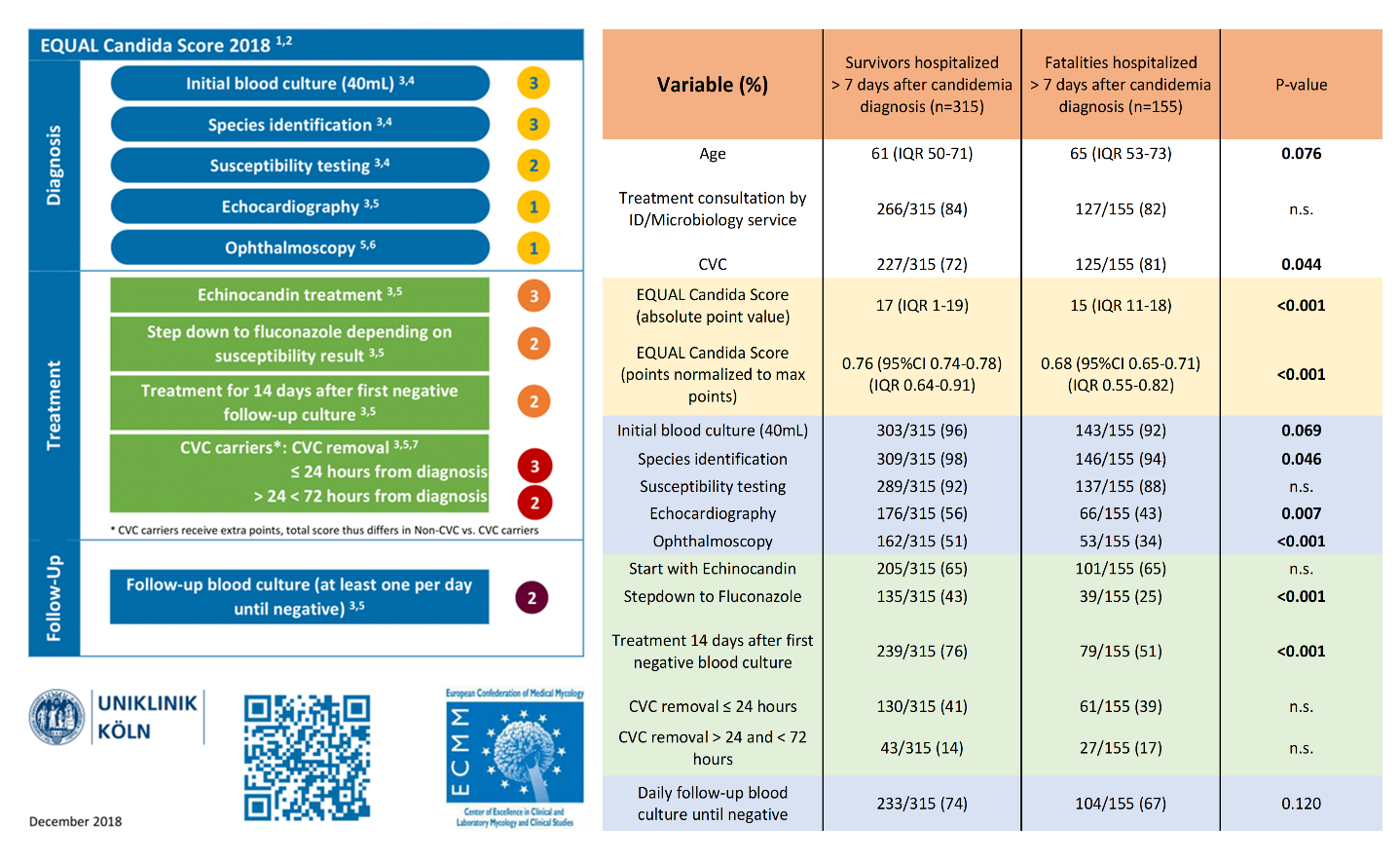 Study Cohort (N=632) (%)Survivors (N=331)#Non-survivors (N=286)#p-valueAge, median (IQR), y65 (53-73)61 (51-71)65 (55-75)<0.001Sex – no. (%)  Male368 (58%)189 (57%)172 (60%)n.s.Country<0.001UK95 (15%)48 (15%)47 (16%)Germany73 (12%)41 (12%)32 (11%)France73 (12%)30 (9%)41 (14%)Turkey66 (10%)28 (8%)38 (13%)Spain47 (7%)23 (7%)24 (8%)Russia35 (6%)16 (5%)19 (7%)Austria30 (5%)18 (5%)12 (4%)Italy29 (5%)18 (5%)11 (4%)Serbia29 (5%)18 (5%)-Netherlands27 (4%)19 (6%)8 (3%)Czech Republic23 (4%)10 (3%)13 (5%)Belgium20 (3%)12 (4%)8 (3%)Sweden20 (3%)9 (3%)10 (3%)Greece18 (3%)11 (3%)7 (2%)Portugal10 (2%)6 (2%)4 (1%)Switzerland10 (2%)10 (3%)0Slovenia10 (2%)6 (2%)4 (1%)Slovakia10 (2%)4 (1%)6 (2%)Ireland4 (1%)2 (1%)2 (1%)Belarus2 (0.3%)2 (1%)0Risk factors for IC  SOT14 (2%)8 (2%)6 (2%)n.s.  BMI ≥30104 (16%)57 (17%)47 (16%)n.s.  Diabetes mellitus139 (22%)69 (21%)68 (24%)n.s.  Prosthetic valves/ other foreign body78 (12%)40 (12%)38 (13%)n.s.  Total parenteral nutrition136 (22%)76 (23%)59 (21%)n.s.  Major surgery164 (26%)92 (28%)72 (25%)n.s.  ICU234 (37%)98 (30%)135 (47%)<0.001 Mechanical ventilation151/517 (29%)64/271 (24%)87/246 (35%)0.003  ECMO15 (2%)7 (2%)8 (3%)n.s.Hematological/Oncological malignancy247 (39%)124 (37%)121 (42%)n.s.Causative Candida species*n.s.  C. albicans287/621 (46%)156/323 (48%)123/284 (43%)  C. glabrata133/621 (21%)73/323 (23%)58/284 (20%)  C. parapsilosis83/621 (13%)42/323 (13%)41/284 (14%)  C. tropicalis46/621 (7%)15/323 (5%)29/284 (10%)  C. krusei16/621 (3%)8/323 (2%)6/284 (2%)  C. auris16/621 (3%)7/323 (2%)9/284 (3%)  C. dubliniensis10/621 (2%)7/323 (2%)3/284 (1%)  C. lusitaniae6/621(1%)3/323 (1%)3/284 (1%)  C. kefyr5/621 (1%)1/323 (0.3%)4/284 (1%)  C. guilliermondii6/621 (1%)06/284 (2%)  Others11/621 (2%)8/323 (2%)3/284 (1%)  Not specified13/621 (6%)6/323 (6%)7/284 (6%) C. auris and other emerging Candida spp.49/621 (8%)22/323 (7%)27/284 (10%)n.s.Clinical course and outcomeCRBSI130 (21%)69 (21%)60 (21%)n.s.Charlson Comorbidity Index, median (IQR)5 (3-8)5 (3-7)6 (4-8)<0.001Complications “  Cardiac involvement25/224 (11%)12/147 (8%)13/76 (17%)0.045  Eye involvement19/169 (11%)13/129 (10%)6/38 (16%)n.s.  Mixed fungal infections §37/621 (6%)16/323 (5%)21/284 (7%)n.s.ID/Microbiology Treatment Consultation502/620 (81%)277/328 (84%)214/280 (76%)0.012  ID consultation317/620 (51%)177/328 (54%)144 /280 (51%)n.s.  Microbiology consultation185/620 (30%)100/328 (30%)74/280 (26%)n.s.Start Echinocandin353 (56%)205 (62%)148 (52%)0.011Stepdown Fluconazole186 (29%)136 (41%)50 (17%)<0.001Hospital Stay prolonged for parenteral antifungal therapy only100/631 (16%)72 (22%)19 (7%)<0.001EQUAL Candida scores relative to max (median, IQR)0.68 (0.50-0.84)0.77 (0.63-0.89)0.58 (0.41-0.77)<0.001Overall mortality286/617 (46%)286/286 (100%)Death attributable to IC according to investigators77/209 (37%)-77/209 (37%)-Abbreviations: IC = invasive candidiasis; SOT = solid organ transplantation; BMI = body mass index; ICU = intensive care unit; ECMO = extracorporeal membrane oxygenation; CRBSI = catheter related bloodstream infection; ID = Infectious Diseases; IQR = interquartile range;  n.s. = non-significant*Species not reported in 11 cases; in 12 cases species identification not done; 10 had mixed Candida infections (7 with 2 Candida spp., 1 with 3 Candida spp.); Others include: Candida norvegiensis (n=1), Candida digboensis (n=1), Candida rugosa (n=3), Candida pelliculosa (n=2), Candida inconspicua (n=2), and Candida famata (n=2)“Echocardiography performed in 224 patients; Ophthalmoscopy performed in 169 patients# Survival status unknown for 15/632$ Included 10 mixed Candida infections (5 C. albicans/C. glabrata, each 1 C. albicans/C. parapsilosis, C. glabrata/C. tropicalis, C. guillermondii/C. famata, C. inconspicua/C. norvegensis, and C. auris/C. tropicalis/C. parapsilosisAbbreviations: IC = invasive candidiasis; SOT = solid organ transplantation; BMI = body mass index; ICU = intensive care unit; ECMO = extracorporeal membrane oxygenation; CRBSI = catheter related bloodstream infection; ID = Infectious Diseases; IQR = interquartile range;  n.s. = non-significant*Species not reported in 11 cases; in 12 cases species identification not done; 10 had mixed Candida infections (7 with 2 Candida spp., 1 with 3 Candida spp.); Others include: Candida norvegiensis (n=1), Candida digboensis (n=1), Candida rugosa (n=3), Candida pelliculosa (n=2), Candida inconspicua (n=2), and Candida famata (n=2)“Echocardiography performed in 224 patients; Ophthalmoscopy performed in 169 patients# Survival status unknown for 15/632$ Included 10 mixed Candida infections (5 C. albicans/C. glabrata, each 1 C. albicans/C. parapsilosis, C. glabrata/C. tropicalis, C. guillermondii/C. famata, C. inconspicua/C. norvegensis, and C. auris/C. tropicalis/C. parapsilosisAbbreviations: IC = invasive candidiasis; SOT = solid organ transplantation; BMI = body mass index; ICU = intensive care unit; ECMO = extracorporeal membrane oxygenation; CRBSI = catheter related bloodstream infection; ID = Infectious Diseases; IQR = interquartile range;  n.s. = non-significant*Species not reported in 11 cases; in 12 cases species identification not done; 10 had mixed Candida infections (7 with 2 Candida spp., 1 with 3 Candida spp.); Others include: Candida norvegiensis (n=1), Candida digboensis (n=1), Candida rugosa (n=3), Candida pelliculosa (n=2), Candida inconspicua (n=2), and Candida famata (n=2)“Echocardiography performed in 224 patients; Ophthalmoscopy performed in 169 patients# Survival status unknown for 15/632$ Included 10 mixed Candida infections (5 C. albicans/C. glabrata, each 1 C. albicans/C. parapsilosis, C. glabrata/C. tropicalis, C. guillermondii/C. famata, C. inconspicua/C. norvegensis, and C. auris/C. tropicalis/C. parapsilosisAbbreviations: IC = invasive candidiasis; SOT = solid organ transplantation; BMI = body mass index; ICU = intensive care unit; ECMO = extracorporeal membrane oxygenation; CRBSI = catheter related bloodstream infection; ID = Infectious Diseases; IQR = interquartile range;  n.s. = non-significant*Species not reported in 11 cases; in 12 cases species identification not done; 10 had mixed Candida infections (7 with 2 Candida spp., 1 with 3 Candida spp.); Others include: Candida norvegiensis (n=1), Candida digboensis (n=1), Candida rugosa (n=3), Candida pelliculosa (n=2), Candida inconspicua (n=2), and Candida famata (n=2)“Echocardiography performed in 224 patients; Ophthalmoscopy performed in 169 patients# Survival status unknown for 15/632$ Included 10 mixed Candida infections (5 C. albicans/C. glabrata, each 1 C. albicans/C. parapsilosis, C. glabrata/C. tropicalis, C. guillermondii/C. famata, C. inconspicua/C. norvegensis, and C. auris/C. tropicalis/C. parapsilosisAbbreviations: IC = invasive candidiasis; SOT = solid organ transplantation; BMI = body mass index; ICU = intensive care unit; ECMO = extracorporeal membrane oxygenation; CRBSI = catheter related bloodstream infection; ID = Infectious Diseases; IQR = interquartile range;  n.s. = non-significant*Species not reported in 11 cases; in 12 cases species identification not done; 10 had mixed Candida infections (7 with 2 Candida spp., 1 with 3 Candida spp.); Others include: Candida norvegiensis (n=1), Candida digboensis (n=1), Candida rugosa (n=3), Candida pelliculosa (n=2), Candida inconspicua (n=2), and Candida famata (n=2)“Echocardiography performed in 224 patients; Ophthalmoscopy performed in 169 patients# Survival status unknown for 15/632$ Included 10 mixed Candida infections (5 C. albicans/C. glabrata, each 1 C. albicans/C. parapsilosis, C. glabrata/C. tropicalis, C. guillermondii/C. famata, C. inconspicua/C. norvegensis, and C. auris/C. tropicalis/C. parapsilosis